Муниципальное  казённое общеобразовательное учреждение«Ильменская  средняя общеобразовательная школа»Руднянского  муниципального  района Волгоградской области                       ОГРН 1023404964340   БИК 041806001  ОКПО 34679842  ОКОГУ 49007  ОКОПФ 72                                                                                                                                                              ОКВЭД 80.21       ИНН 3425002391       КПП 342501001403626  с.Ильмень                                                                 тел. 8(84453) 7-42-34ул. Мира д.4                                                                           e-mail: gluhova_1986@mail.ru                                                                                                                                                                                                                                                                                                                                                                                                                                                                                                                                                                                                                                                                                                                                                                                                                                                                                                                                                                                                                                                                                                                                                                                                                                                                                                                                                                                                                                                                                                                                                                                                                                                                                                                                                                                                                                                                                                                                                                                                                                                                                                                                                                                                                                                                                                                                                                         Руднянский район                                                                   Волгоградская область_____________________________________________________________________________Приказ от 22.10.2021 г№ 210Об утверждении паспорта доступности для инвалидов МКОУ «Ильменская СОШ» Руднянского муниципального района Волгоградской области  и Плана мероприятий (дорожной карты) по повышению значений показателей доступности для инвалидов объектов и услуг.  В соответствии с Федеральным законом от 24.11.1995 года №181-ФЗ «О социальной защите инвалидов в Российской Федерации», приказом Министерства образования и науки Российской Федерации от 09.11.2015 года № 1309 «Об утверждении Порядка обеспечения условий доступности для инвалидов объектов и предоставляемых услуг в сфере образования, а также оказания им при этом необходимой помощи», Постановлением Правительства Российской Федерации от 17.06.2015 № 599  «О порядке и сроках разработки федеральными органами исполнительной власти, органами исполнительной власти субъектов Российской Федерации, органами местного самоуправления мероприятий по повышению значений показателей доступности для инвалидов объектов и услуг в установленных сферах деятельности в целях беспрепятственного доступа инвалидов к объектам социальной инфраструктуры» ПРИКАЗЫВАЮ: 1. Утвердить паспорт доступности для инвалидов МКОУ «Ильменская СОШ» (приложение №1). 2. Утвердить План мероприятий («дорожная карта») по повышению значений показателей доступности для инвалидов объектов и предоставляемых на нем услуг (приложение№2). 3. Контроль за исполнением настоящего приказа оставляю за собой.                   И.О. директора школы:                            (Т.Н.Битюцкая)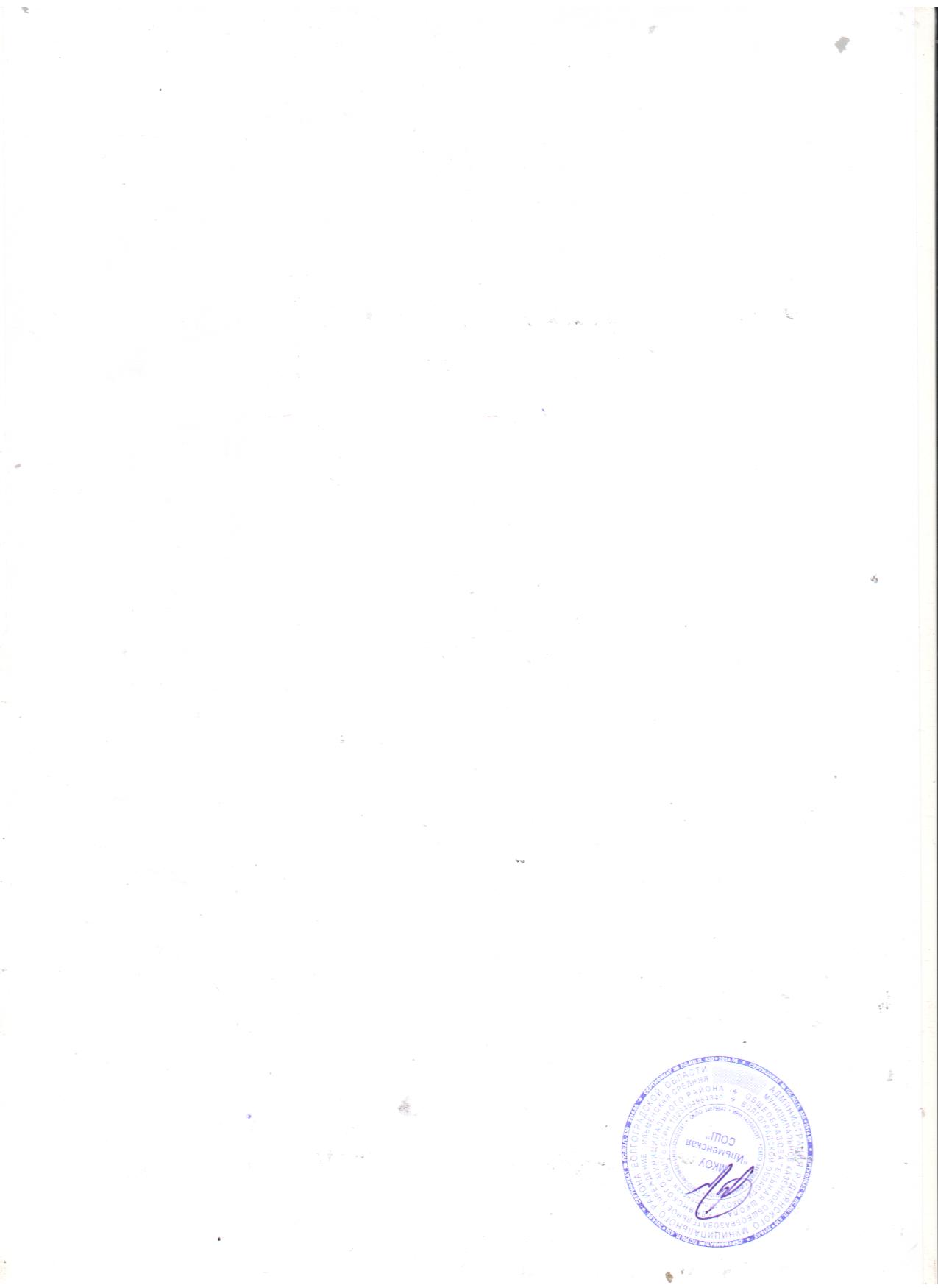 Утверждено:приказом МКОУ «Ильменская СОШ»	                   Приложение №1№ 210 от 22.10.2021 годаИ.О. директора: __________Т.Н.БитюцкаяПАСПОРТ ДОСТУПНОСТИдля инвалидов объекта и предоставляемых на нем услуг в сфере образования1. Краткая характеристика объекта и предоставляемых на нем услуг1.1. Название организации (учреждения): муниципальное казённое общеобразовательное учреждение «Ильменская  средняя общеобразовательная школа» Руднянского муниципального района Волгоградской области (МКОУ «Ильменская  СОШ»),1.2. Юридический адрес организации (учреждения): 403626, Волгоградская область, Руднянский район, с. Ильмень, ул. Мира, 4, ул. Мира, 18.1.3. Основание для пользования объектом: оперативное управление.1.4. Форма собственности: муниципальная1.5.Территориальная принадлежность: муниципальная1.6. Вышестоящая организация (наименование):Отдел образования, опеки и попечительства, физической культуры и спорта администрации Руднянского муниципального района Волгоградской области1.7. Адрес вышестоящей организации, другие координаты:403601, Волгоградская область, Руднянский район, поселок Рудня, улица Октябрьская, 112 1.8. Виды оказываемых услуг:Реализация дошкольного,  начального общего образования, основного общего образования.1.9. Категория обслуживания населения: дети от 1 до 18 лет1.10. Сведения о размещении объекта:общая площадь зданий- 1) 2429,6 кв.м. – здание школы                                          2) 377,8 кв.м. – здание дошкольной группыплощадь земельного участка-15000 кв.м.- школа 	515, 5 кв.м – дошкольная группа1.11. Год постройки здания -1970 год.1.12. Дата предстоящих плановых ремонтных работ: текущего- 2022г., капитального - нет.Краткая характеристика действующего порядка предоставления на объекте услуг населению:Сфера деятельности: образованиеПлановая мощность (посещаемость, количество обслуживаемых в день, вместимость, пропускная способность): 450 человекФорма оказания услуг:  на объектеКатегории обслуживаемого населения по возрасту:  дети от 1 до 18 летКатегории обслуживаемых инвалидов: инвалиды с задержкой психического развития и с нарушениями опорно – двигательного аппарата.Оценка соответствия уровня доступности для инвалидов объекта и имеющихся недостатков в обеспечении условий его доступности для инвалидовIV. Управленческие решения по срокам и объемам работ, необходимых для приведения объекта и порядка предоставления на нем услуг в соответствие с требованиями законодательства Российской Федерации4.  Проведение ремонтных работ на объекте будут осуществляться с учетом требований -постановления Правительства Российской Федерации от 26 декабря 2014 г. № 1521 «Об утверждении перечня национальных стандартов и сводов правил (частей таких стандартов и сводов правил), в результате применения которых на обязательной основе обеспечивается соблюдение требований Федерального закона «Технический регламент о безопасности зданий и сооружений» и приказа Министерства регионального развития Российской Федерации от 27 декабря 2011 г. № 605 «Об утверждении свода правил «СНиП 35-01-2001 «Доступность зданий и сооружений для маломобильных групп населения» (СП 59.13330.2012). 4.1. Период проведения работ: до 2025 года 4.2. Ожидаемый результат: доступность объекта маломобильным группам населения. 4.3 Информация (паспорт доступности) размещена на сайте МКОУ «Ильменская СОШ»      МКОУ «Ильменская  СОШ » оставляет за собой право вносить изменения и дополнения в Паспорт доступности объекта и предоставляемых на нём услуг в сфере образования с учетом финансирования и потребности в предоставлении услуг на качественно новом уровне с учетом изменения федерального и регионального законодательства.№ п/п Основные показатели доступности для инвалидов объекта Доступен/недоступен/частично доступен 1 2 3 2) Наличие на объекте транспортных средств, используемых для перевозки инвалидов Не доступен 3) Проведение на объекте капитального ремонта, реконструкции, модернизации, которые полностью будут соответствовать требованиям доступности для инвалидов к объекту и услугам Не доступен 4) Текущее обеспечение доступа к объекту инвалидов к месту предоставления услуги, предоставление необходимых услуг в дистанционном режиме, предоставление, когда это возможно, необходимых услуг по месту жительства инвалида Доступен (при необходимости организуется обучение детей-инвалидов на дому) 5)Обеспечение условий индивидуальной мобильности инвалидов и возможность для самостоятельного их передвижения по объекту, от общего количества объектов, на которых инвалидам предоставляются услуги, в том числе, на которых имеются: Обеспечение условий индивидуальной мобильности инвалидов и возможность для самостоятельного их передвижения по объекту, от общего количества объектов, на которых инвалидам предоставляются услуги, в том числе, на которых имеются: 5)выделенные стоянки автотранспортных средств для инвалидов; Не доступен5)Сменные кресла - коляскиНе доступен5)Адаптированные лифтыНе доступен5)ПоручниДоступен5)ПандусыДоступен5)Подъемные платформы (аппарели); Не доступен5)раздвижные двери; Не доступен5)Доступные входные группыДоступен5)Доступные санитарно-гигиенические помещенияДоступен5)достаточная ширина дверных проемов в стенах, лестничных маршей, площадок от общего количества объектов, на которых инвалидам предоставляются услуги в сфере образования; Частично доступен6)Наличие на объекте надлежащего размещения оборудования и носителей информации, необходимых для обеспечения беспрепятственного доступа к объектам (местам предоставления услуг) с учетом ограничений жизнедеятельности инвалида, а также надписей, знаков и иной текстовой и графической информации, выполненной рельефно-точечным шрифтом Брайля и на контрастном фоне Доступен7)Наличие табличек с указателями выходов, поворотовДоступен8)Наличие на объекте помещения, предназначенного для проведения массовых мероприятий, оборудованное индукционной петлей и/или звукоусиливающей аппаратурой Не доступен9)Численность работников, предоставляющих услуги в сфере образования, прошедших  обучение для работы с инвалидами по вопросам, связанным с обеспечением доступности для инвалидов объекта и услуг в соответствии с законодательством РФ и законодательством субъекта РФ 75%10)Численность педагогических работников, имеющих образование и (или) квалификацию, позволяющие осуществлять обучение по адаптированным основным общеобразовательным программам 75%11)Предоставление услуги инвалидам с сопровождением тьюторазакреплены в ролитьюторов классные руководители, воспитатель дошкольной группы12)Возможность получения дополнительного образования детьми-инвалидамиимеется13)Официальный сайт адаптирован для лиц с нарушением зренияадаптирован14)Обеспечение допуска на объект, в котором предоставляются услуги, собаки-проводника при наличии документа, подтверждающего её специальное обучение, выданного по форме и в порядке, утверждённом приказом Министерства труда и социальной защиты Российской ФедерацииДопуск возможен№ п \п Виды работ, необходимых для приведения объекта и порядка предоставления на нем услуг доступности для инвалидов в соответствии с требованиями законодательства РФ Объемы работ Запланированные сроки выполнения 1. Территория, прилегающая к зданию 1. Территория, прилегающая к зданию 1. Территория, прилегающая к зданию 1. Территория, прилегающая к зданию 1.1. Выделение стоянки автотранспортных средств для инвалидов (по согласованию с ГИБДД ) 1 2022-2024 г. (по мере финансирования)1.2. Замена входных дверей на автоматические раздвижные двери2 2022-2024 г. (по мере финансирования) 2. Доступные входные группы и возможность свободного передвижения инвалидов по объекту к месту получения услуг 2. Доступные входные группы и возможность свободного передвижения инвалидов по объекту к месту получения услуг 2. Доступные входные группы и возможность свободного передвижения инвалидов по объекту к месту получения услуг 2. Доступные входные группы и возможность свободного передвижения инвалидов по объекту к месту получения услуг 2.1. Переоборудование санитарно-гигиенического помещения в здании (с установкой перил, санузла на высоте 50 см., установкой кнопки экстренного вызова)1 До 2025 г. (по мере финансирования) 2.2 Установка внутренних поручней  12023 г. (по мере финансирования) 2.3 Приобретение табличек с указателями выходов, поворотов 8 2021-2024 г. (по мере финансирования) 2.4 Приобретение специальных ограждений и тактильных направляющих для лиц с нарушениями зрения, табличек с указателями выходов, поворотов 12 2022-2024 г. (по мере финансирования) 2.5. Приобретение индукционной петли и/или звукоусиливающей аппаратуры 3  2022-2024 г. (по мере финансирования) 2.6. Приобретение кресла-коляски 2 2024 г. (по мере финансирования) 3.0Наличие на объекте надлежащего размещения оборудования и носителей информации для лиц с нарушениями слуха и зрения 3.0Наличие на объекте надлежащего размещения оборудования и носителей информации для лиц с нарушениями слуха и зрения 3.0Наличие на объекте надлежащего размещения оборудования и носителей информации для лиц с нарушениями слуха и зрения 3.0Наличие на объекте надлежащего размещения оборудования и носителей информации для лиц с нарушениями слуха и зрения 3.1Разработка и утверждение должностных регламентов (инструкции) сотрудников по предоставлению услуг инвалидам и оказанию им при этом необходимой помощи1 Разработаны инструкции3.2Предоставление инвалидам по слуху, при необходимости, услуги с использованием русского жестового языка и организацией допуска на объект сурдопереводчика и тифлосурдопереводчика 1 Приказы по учреждению о назначении ответственных (по мере необходимости). 3.3 Предоставление на объекте услуг в сфере образования  с сопровождением ассистента-помощника 1 Приказы по учреждению о назначении ответственных по мере необходимости. 3.3 Предоставление на объекте услуг в сфере образования  с сопровождением ассистента-помощника 1 